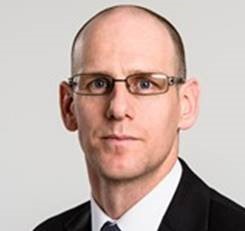 SIMON HAMMOND, DIRECTOR OF CLAIMS MANAGEMENTSimon Hammond joined the NHS Resolution senior management team on 7 January 2019 as the Director of Claims Management. Simon has a wide variety of experience in handling claims having worked for over 25 years in the insurance industry. After initially working for insurance companies he moved to work for a law firm as a lawyer while studying for his law degree part time.Since then he has held head of fraud roles at national law firms, before joining his previous employer, BLM, in 2009. He was promoted to associate solicitor in 2010 and to partner in 2011.Simon has experience of handling all aspects of claims, from policy interpretation, indemnity issues, financial ombudsman submissions, litigation and prosecution matters. He sat on the Personal Injury Sub Working Group of the Treasury’s Insurance Fraud Task Force, and has also presented at national conferences and edited a chapter of a leading insurance text book.